Διάταξη δεκαδικών αριθμώνΑξία θέσης ψηφίου στους δεκαδικούςΠαρακολούθησε με προσοχή την παρακάτω διδασκαλία  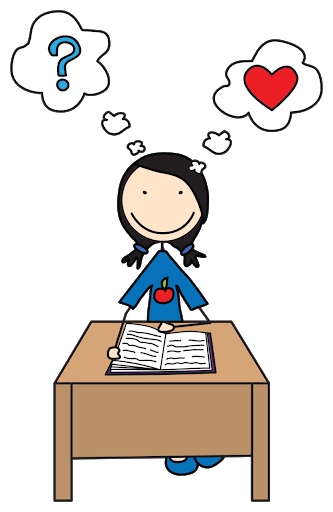 https://www.youtube.com/watch?v=_Wz-HE9WZzIΠροσπάθησε να λύσεις τις παρακάτω ασκήσεις με τη βοήθεια όσων έμαθεςΝα συγκρίνεις τους παρακάτω δεκαδικούς αριθμούς , βάζοντας το σημάδι της ισότητας (=)  ή της ανισότητας<Να υπολογίσεις ποιος αριθμός προκύπτει , αν προσθέσεις Ένα δέκατο στο 9                       9,1Ένα εκατοστό στο 0,73             0,74Ένα χιλιοστό στο  4,8                4,801Τρία δέκατα στο 12,9              13,2Εφτά εκατοστά στο 0,03          0,1Δεκατρία χιλιοστά στο 5,02     5,033Να συμπληρώσεις τα αριθμητικά μοτίβαΝα τοποθετήσεις τους αριθμούς πάνω στην αριθμογραμμή, αφού πρώτα τους βάλεις σε αύξουσα σειρά (δηλαδή  από τον μικρότερο στον μεγαλύτερο)1,3                 1  =1,75              0,25                =0,6               =20,25 < 0,6  < 1,3 < 1,75 < 2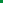                    0,25                                                         1,3                    1              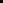 ………………………………………………………………………………………………………………………..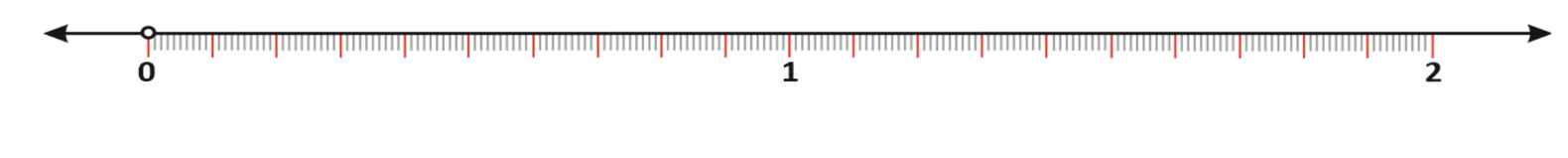 Να χρησιμοποιήσεις μόνο μια φορά καθεμιά  από τις κάρτες και να δημιουργήσεις τον μεγαλύτερο και τον μικρότερο δεκαδικό αριθμό με τρία δεκαδικά ψηφία 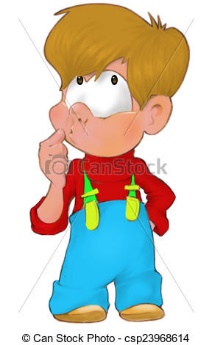              7           3           9            0Μεγαλύτερος δεκαδικός αριθμός             9,730Μικρότερος δεκαδικός αριθμός               0,379Η τιμή ενός μαρκαδόρου υπογράμμισης  βρίσκεται ανάμεσα στο 2,3 € και 2,4€. Ποια μπορεί  να είναι  η τιμή του;Να εξηγήσεις τη σκέψη σου.ΛΥΣΗΜπορεί να είναι2,31€     2,32€    2,33 €  2,34€   2,35€   2,36€   2,37€   2,38€   2,39€Αυτοί οι αριθμοί υπάρχουν ανάμεσα στο 2,3 και στο 2,4 με δύο δεκαδικά ψηφία (λεπτά του €)Αν στον αριθμό 13,805 αλλάξω τη θέση των δέκατων και  των χιλιοστών μεταξύ τους , ποιος αριθμός θα προκύψει;Να συγκρίνεις τους δυο αριθμούς .ΛΥΣΗΘα προκύψει ο αριθμός 13,50813,805 >13,508ΣΠΑΖΟΚΕΦΑΛΙΑ  Για να δω αν θα  βρεις τον αριθμό που έχω στον νου μουΕίναι ανάμεσα στο 8,5 και στο 9,5Έχει δύο δεκαδικά ψηφία Το ψηφίο των δέκατων είναι διπλάσιο από το ψηφίο των εκατοστών Το ψηφίο των εκατοστών είναι περιττός ( μονός ) αριθμός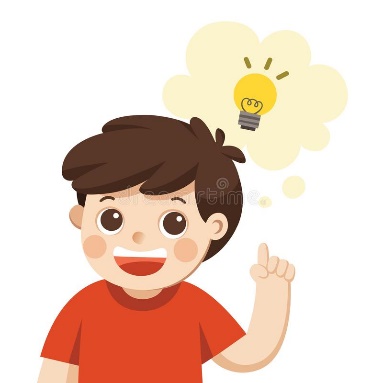 Τον βρήκες;    8,63Μήπως υπάρχει και κάποιος άλλος που μπορεί να είναι ; 9,219) Να εξασκηθείς και εδώ για να βεβαιωθείς ότι τα έμαθες όλα πολύ καλά https://www.youtube.com/watch?v=0-rQ_s5bbCo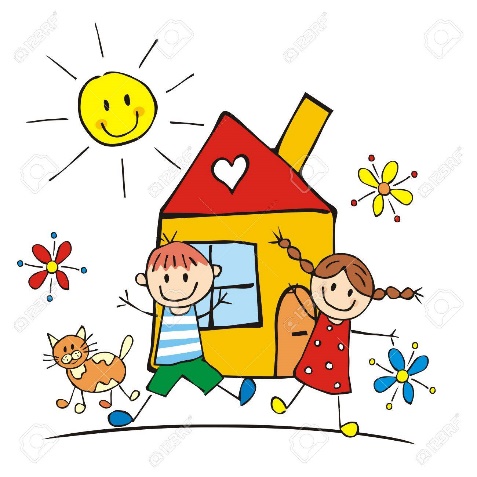 3,03      <       3,300,7   <         7,040,70  >       4,7005,2    >       5,1020,60   =        0,6190,9  <       191,38,08   =      8,0807,06   >       7,0061,506  >         1,512,31712,51712,71712,91713,11713,31713,5170,0120,0420,0720,1020,1320,1620,192